附件2：中共应城市委党校位置地图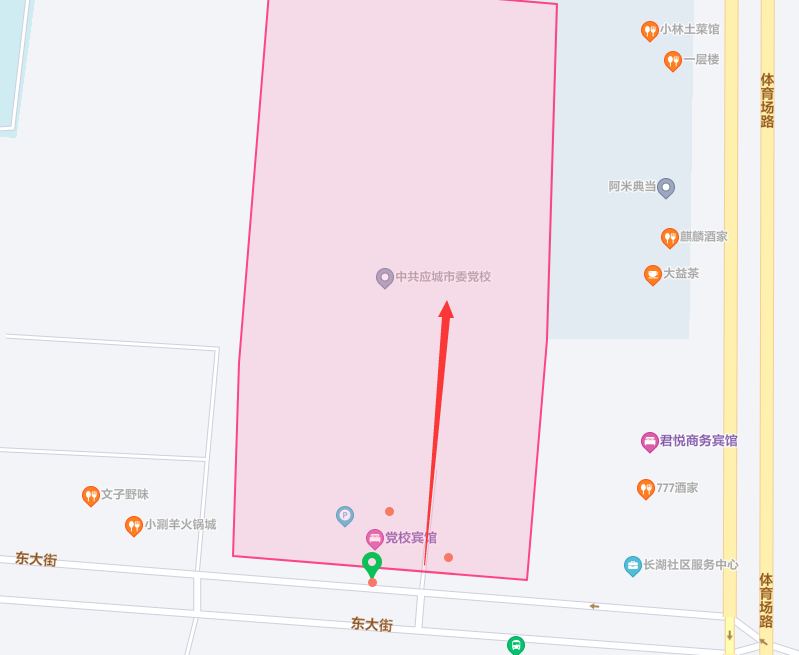 